SMLUVNÍ STRANYNÁSLEDUJÍCÍ SMLUVNÍ STRANYVodní záchranná služba ČČK, z.s.se sídlem: Lahovská 25, 159 00, Praha 5IČ: 63835355zastoupená Mgr. Davidem Smejkalem, prezidentembankovní spojení: ........................číslo účtu: ........................(dále jen „Kupující“)a..................se sídlem/místem podnikání ........................zastoupená ................................ IČO: ........................DIČ: ........................bankovní spojení: ........................číslo účtu: ........................(dále jako „Prodávající“)(Kupující a Prodávající společně dále též jen „Smluvní strany“ a jednotlivě „Smluvní strana“).uzavírají podle ustanovení § 2079 odst. 1 zákona č. 89/2012 Sb., občanský zákoník, v platném znění (dále jen „OZ“), tuto smlouvu o koupi přístavního mola (dále jen „Smlouva“)ÚVODNÍ USTANOVENÍTato Smlouva je uzavírána na základě výsledků výběrového řízení, veřejné zakázky malého rozsahu konaného na portálu Gemin pod číslem zakázky č. bude doplněno v souladu s požadavky ustanovení § 6 zákona č. 137/2006 Sb., o veřejných zakázkách (dále „Zákon“) s názvem „Přístavní molo SPP Hracholusky – opakovaná výzva“, zveřejněné dne 26.5.2017 (dále jen „Poptávkové řízení“).Prodávající potvrzuje, že se v plném rozsahu seznámil s rozsahem a povahou předmětu plnění, který bude plnit na základě této Smlouvy. Prodávající dále potvrzuje, že jsou mu známy veškeré technické, kvalitativní a jiné podmínky a že disponuje takovými kapacitami a odbornými znalostmi, které jsou k plnění nezbytné. Prodávající výslovně potvrzuje, že prověřil veškeré podklady a pokyny Kupujícího, které obdržel do dne uzavření této Smlouvy i pokyny, které jsou obsaženy v zadávacích podmínkách, které Kupující stanovil pro zadání Smlouvy, že je shledal vhodnými, že sjednaná cena a způsob plnění včetně doby trvání Smlouvy obsahuje a zohledňuje všechny výše uvedené podmínky a okolnosti.    PŘEDMĚT SMLOUVYPředmětem této Smlouvy je závazek Prodávajícího dodat Kupujícímu přístavní molo, který je specifikováno v příloze č. 1 této Smlouvy (dále jen „molo“) v požadované jakosti a termínu a převést na Kupujícího vlastnické právo k molu. Předmětem této Smlouvy je dále závazek Kupujícího zaplatit Prodávajícímu za molo kupní cenu dle této Smlouvy.Pro vyloučení všech pochybností Smluvní strany prohlašují, že předmětem této Smlouvy je dodávka mola včetně veškerých úprav stanovených v příloze č. 1 této Smlouvy. Z tohoto důvodu se na tuto Smlouvu nevztahují ustanovení § 2586 an. OZ o smlouvě o dílo.TERMÍN A MÍSTO PLNĚNÍProdávající se zavazuje dodat molo do 31.7.2017, a to do místa dodání dle čl. 4.2. této Smlouvy.Místem dodání je kemp Keramika, v.n. Hracholusky, Plzeňský krajZa dodání mola se považuje jeho protokolární předání Kupujícímu, případně osobě oprávněné za Kupujícího molo převzít, a to zejména potvrzením dodacího listu tak, že osoba oprávněná za Kupujícího molo převzít uvede na dodací list své jméno a příjmení spolu se svým vlastnoručním podpisem a připojí otisk razítka Kupujícího. Potvrzený dodací list ze strany Kupujícího slouží pro účely této Smlouvy jako předávací protokol. Smluvní strany sjednávají, že Kupující není povinen převzít molo, které vykazuje jakékoli vady. Vlastnické právo přechází z Prodávajícího na Kupujícího okamžikem řádného protokolárního předání mola a tímto okamžikem počínají běžet záruky dle této Smlouvy a servis dle této Smlouvy.Kupující není povinen přijmout plnění, ke kterému je podle této Smlouvy zavázán Prodávající, od jakékoliv třetí osoby, a to ani v případě, má-li taková osoba souhlas Prodávajícího k plnění Kupujícímu. Prodávající odpovídá Kupujícímu za veškeré škody způsobené Kupujícímu dodáním nekvalitního mola.CENA A PLATEBNÍ PODMÍNKYCelková cena za dodávku mola obsahuje veškeré náklady spojené s dodávkou mola, tedy zejména autodopravou, a je konečná a neměnná. K cenám bude účtována DPH dle předpisů platných v době fakturace.Smluvní strany sjednávají, že cena za dodávku mola dle přílohy č.1 Smlouvy, činí doplní uchazeč,- Kč (slovy:________). Tato cena je úplná a konečná a obsahuje veškeré náklady na dodání mola, včetně příslušenství, dopravy, materiálu, náhradních dílů a dalších součástí nezbytných k řádnému provedení dodávky mola. Smluvní strany sjednávají, že cena dle čl. 5.2. této Smlouvy obsahuje též zejména veškeré náklady spojené s dodáním a protokolárním převzetím mola, správní poplatky, cla, marže a jiné položky. Prodávající se zavazuje, že výše uvedená cena dle předchozího odstavce je úplná a pro Prodávajícího závazná.Smluvní strany sjednávají, že úhrada ceny dodávky mola bude probíhat bezhotovostním převodem peněz na účet uvedený v záhlaví této Smlouvy, a to na základě daňového dokladu (faktury) vystaveného Prodávajícím, přičemž platba se považuje za uskutečněnou dnem odepsání příslušné částky z bankovního účtu Kupujícího. Nárok Prodávajícího na uhrazení ceny dodávky vzniká protokolárním předáním mola. Smluvní strany sjednávají, že splatnost faktury za dodané molo je 30 dnů ode dne jejího doručení Kupujícímu.Každá faktura - daňový doklad bude vystavena podle § 27 a násl. a s náležitostmi podle § 29 zákona č. 235/2004 Sb., o DPH, v platném znění a zákona č. 563/1991 Sb., o účetnictví v platném znění. Faktura bude dodavatelem odeslána ve dvojím vyhotovení na adresu Kupujícího a bude mít, kromě zákonem stanovených údajů, zejména tyto náležitosti: označení Prodávajícího;název a sídlo Kupujícího;datum vystavení faktury;datum splatnosti; číslo Smlouvy;IČ Kupujícího a Prodávajícího;razítko a podpis zodpovědné osoby za Prodávajícího;celková cena mola.V případě, že zaslaná faktura nebude mít náležitosti daňového dokladu nebo na ní nebudou uvedeny údaje specifikované v čl. 5.6. této Smlouvy, nebo bude jinak neúplná či nesprávná, je jí (nebo její kopii) Kupující oprávněn vrátit ve lhůtě splatnosti Prodávajícímu k opravě či doplnění. V takovém případě se Kupující nedostává do prodlení s úhradou Kupní ceny a platí, že nová lhůta splatnosti faktury běží až od okamžiku doručení opravené faktury Kupujícímu.V případě, že v České republice dojde k zavedení EURO, jakožto úřední měny České republiky, bude proveden přepočet ceny na EURO, a to podle úředně stanoveného směnného kursu. Platba za dodávku bude ode dne zavedení EURO, jakožto úřední měny České republiky, hrazena pouze v EURO.JAKOST A KVALITA MOLAProdávající je povinen dodat molo v termínu, kvalitě a do místa určení, jež je určeno touto Smlouvou. Dodáním mola se má za to, že molo prošlo přejímkou bez výhrad a při přejímce nevykazoval zjevné vady. Dodávané molo musí splňovat všechny podmínky stanovené v příloze č. 1 této Smlouvy a zadávacími podmínkami.VADY MOLAPoruší-li podávající povinnosti stanovené v čl. 6.1. až 6.2. této Smlouvy, má dodávka mola vady. Za vady v dodávce mola se rovněž považuje dodání v menším množství, jiné kvalitě, druhu, nedodání některého příslušenství pokud tuto možnost Kupující výslovně nepřipustil. Za vady v dodávce mola se dále považuje i dodání jiného druhu plnění, než určuje příloha č. 1 této Smlouvy a vady v dokladech souvisejících s dodáním mola. PRÁVA A POVINNOSTI SMLUVNÍCH STRANSmluvní strany se zavazují si vzájemně poskytovat úplné, pravdivé a včasné informace nutné k řádnému plnění závazků. Dojde-li kdykoliv za trvání smluvního vztahu ke změně identifikačních údajů či jiných údajů majících vliv na plnění dle této Smlouvy na kterékoli straně, povinná strana se zavazuje písemně informovat oprávněnou stranu bez zbytečného odkladu.Prodávající se zavazuje při dodávání mola dodržovat veškeré vnitřní předpisy Kupujícího, avšak pouze za podmínky, že bude s těmito vnitřními předpisy seznámen, což Smluvní strany potvrdí podpisem písemného protokolu.Prodávající se zavazuje předat Kupujícímu manuály, záruční listy nebo jiné listy mola včetně jeho příslušenství, a to současně s dodávkou. NEBEZPEČÍ ŠKODYNebezpečí škody na mole přechází na Kupujícího dnem přechodu vlastnictví k mola, tedy dnem řádného protokolárního předání Prodávajícím. ZÁRUKA ZA JAKOSTProdávající odpovídá za to, že plnění bude provedeno řádně a včas v souladu se Smlouvou, zadávacími podmínkami a přejímá závazek, že molo bude způsobilé pro použití ke smluvenému, jinak k obvyklému účelu a zachová si smluvené, jinak obvyklé vlastnosti a jakost. Pro odstranění pochybností záruka počíná běžet ode dne, kdy Kupující molo přijal, a tedy mu byl řádně dodán. Prodávající odpovídá za veškeré vady, které má molo v době jeho dodání a za vady, které se vyskytnou během záruční doby. Prodávající rovněž odpovídá za vady mola, které vznikly až po jeho dodání, pokud tyto způsobil porušením svých povinností.Prodávající poskytuje záruku za to, že molo nebude mít právní vady a nebude zatížen právy třetích osob, která by omezovala nebo znemožňovala užití jeho předmětu k účelu dle této Smlouvy.Prodávající se zavazuje poskytnout Kupujícímu na dodané molo záruku za jakost. Záruční doba plováku a jeho součástí činí 60 měsíců a dřevěné podlahy 24 měsíců ode dne dodání mola. Záruční doba počíná běžet dnem dodání mola. Záruční doba neběží po dobu, po kterou Kupující nemůže užívat molo pro jeho vady, za které odpovídá Prodávající.Veškeré vady, na které se vztahuje záruka, je Kupující povinen uplatnit u Prodávajícího písemně (dále jen „reklamace“). Prodávající je povinen neprodleně a bezplatně odstranit reklamované vady, nejpozději však do 10 dnů od doručení reklamace Kupujícího, pokud strany nedohodnou jiný termín. Jiný termín odstranění vad se dohodne vždy písemnou formou. V případě vad neodstranitelných je Prodávající povinen Kupujícímu dodat jiné molo odpovídající specifikaci dle přílohy č. 1 této Smlouvy, a to bez jakýchkoli vad. Vady, v jejichž důsledku by Kupujícímu mohla vzniknout škoda, je Prodávající povinen odstranit do 5 dní od doručení reklamace Kupujícího. Nároky z vad dodávky mola se nikterak nedotýkají nároku na náhradu škody ani nároku na smluvní pokutu.ODPOVĚDNOST ZA ŠKODU A SMLUVNÍ POKUTY, ÚROK Z PRODLENÍVýše úroků z prodlení se řídí platnými právními předpisy.Smluvní strany sjednávají, že v případě prodlení Prodávajícího s poskytnutím jakéhokoliv plnění ve sjednané lhůtě, je Prodávající povinen zaplatit Kupujícímu smluvní pokutu ve výši 0,5 % z celkové hodnoty nedodaného plnění za každý započatý kalendářní den prodlení, a to až do řádného splnění závazku. Jedná se tedy zejména, nikoliv však výhradně o: nedodání mola, nepředání mola poté, co byl odmítnut převzít pro vady, nenastoupení k odstranění vady, neodstraněni vady v termínu aj.Smluvní strany sjednávají, že v případě nedodržení povinnosti odstranit včas reklamované vady dle odst. 10.5. této Smlouvy je Prodávající povinen uhradit vedle ustanovení odstavce 11.2. rovněž Kupujícímu smluvní pokutu ve výši 5.000,- Kč, a to za každý jednotlivý případ vady.Smluvní strany sjednávají, že v případě nedodržení kvality mola podle přílohy č. 1 této Smlouvy je dále vedle závazku dle odst. 11.2. a 10.9. této Smlouvy Prodávající povinen uhradit Kupujícímu smluvní pokutu ve výši 10.000,- Kč, a to za každý jednotlivý případ.Smluvní strany sjednávají, že splatnost smluvních pokut je 15 (patnáct) kalendářních dnů ode dne doručení výzvy k jejímu uhrazení, a to na účet ve výzvě uvedený a není-li takový účet ve výzvě uveden, pak na účet Smluvní strany uvedený v záhlaví této Smlouvy.Smluvní strany sjednávají, že povinností zaplatit smluvní pokutu není nikterak dotčeno právo na náhradu škody, jež se hradí v plné výši, bez ohledu na výši smluvní pokuty, s tím, že uhrazená výše smluvní pokuty se k případné náhradě škody nezapočítává. Zaplacením smluvní pokuty není jakkoli dotčena povinnost Smluvních stran splnit závazky zajištěné smluvní pokutou.Smluvní strany podpisem této Smlouvy deklarují, že výše uvedené smluvní pokuty jsou adekvátní zejména s přihlédnutím ke skutečnosti, že jakékoliv porušení závazku Prodávajícího, zajištěného smluvní pokutou, může mít za následek ohrožení bezpečnosti v souvislosti s vodami a vodními toky České republiky.OBCHODNÍ TAJEMSTVÍ, DŮVĚRNÉ INFORMACEProdávající souhlasí s tím, aby tato Smlouva byla uvedena v evidenci smluv vedené Kupujícím a prohlašuje, že skutečnosti uvedené v této Smlouvě nepovažuje za obchodní tajemství ve smyslu ustanovení § 504 OZ a ani za důvěrné údaje či sdělení ve smyslu ustanovení § 1730 OZ a uděluje proto svolení k jejich užití a zveřejnění bez stanovení jakýchkoliv dalších podmínek. Tímto ujednáním však není dotčena povinnost Prodávajícího k ochraně obchodního tajemství a důvěrných informací, které mu budou poskytnuty ze strany Kupujícího. Pro odstranění pochybností Smluvní strany sjednávají, že takovými důvěrnými informacemi jsou veškeré informace, poskytnuté Kupujícím Prodávajícímu. V případě porušení této povinnosti se Prodávající zavazuje uhradit Kupujícímu smluvní pokutu ve výši 100.000,- Kč za každý zjištěný případ porušení této povinnosti, čímž není dotčeno právo Kupujícího na náhradu škody zvlášť a v plné výši.PLATNOST A ÚČINNOST SMLOUVYTato Smlouva nabývá platnosti a účinnosti dnem podpisu osobami oprávněnými jednat za účastníky této Smlouvy.Tuto Smlouvu lze zrušit:dohodou Smluvních stran, jejíž součástí je i vypořádání vzájemných závazků a pohledávek,odstoupením od Smlouvy v případech uvedených v OZ či v této Smlouvě. Kupující je oprávněn odstoupit od Smlouvy bez dalšího, tj. bez předchozího upozornění v těchto případech: Poruší-li Prodávající některou z povinností dle této Smlouvy nebo dle zadávacích podmínek, platných předpisů, norem a rozhodnutí příslušných orgánů, zejména orgánů státní správy, vnitřních předpisů Kupujícího, které je povinen při plnění závazku založeného touto Smlouvou dodržovat, to vše za podmínky, že Prodávající nenapraví takové porušení ani do 5 pracovních dnů poté, co na takové porušení byl písemně upozorněn Kupujícím. bude-li pravomocně rozhodnuto o úpadku Prodávajícího, vstoupí-li Prodávající do likvidace,pozbude-li Prodávající jakékoliv oprávnění vyžadované právními předpisy pro provádění činnosti, k níž se zavazuje touto Smlouvou. Odstoupením zanikají ke dni odstoupení práva a povinnosti stran z této Smlouvy ohledně části závazku nesplněné k tomuto dni. Odstoupení od Smlouvy se nedotýká práv a povinností pro splněnou část závazku a dále ustanovení, která by vzhledem ke své povaze trvala i po ukončení Smlouvy, zejména ustanovení o smluvních pokutách, náhradě škody a ochraně informací.DORUČOVÁNÍJakékoliv písemnosti související s touto Smlouvou se pokládají za doručené druhé Smluvní straně, pokud jsou doručeny osobně nebo doporučenou poštovní zásilkou na níže uvedené adresy nebo jsou zaslány potvrzeným faxem, případně skenem adresovaným druhé Smluvní straně na níže uvedená faxová čísla nebo e-mailové adresy:Osobou zmocněnou na straně Prodávajícího je:Jméno, příjmení: 	[●]Adresa:	[●]E-mail:	[●]Telefon:	[●]Osobou zmocněnou na straně Kupujícího je:Jméno, příjmení:  	Pavel Barák, DiS.Adresa			Lahovská 25, Praha 5, 159 00E-mail:			barak@vzs.cz	Telefon:		+420 604 231 340SALVATORSKÁ KLAUZULEV případě, že se jakékoliv ustanovení této Smlouvy stane neplatným nebo nevymahatelným, nebudou tím dotčena ostatní ustanovení této Smlouvy. V takovém případě Smluvní strany souhlasí s tím, že nahradí takovéto neplatné nebo nevymahatelné ustanovení novým ustanovením platným a vymahatelným, které bude mít co nejbližší právní a ekonomický význam ustanovení neplatnému či nevymahatelnému.Pokud v některých případech nebude možné řešení zde uvedené a tato Smlouva by byla neplatná, strany se zavazují bezodkladně po tomto zjištění uzavřít novou smlouvu, ve které případný důvod neplatnosti bude odstraněn, a dosavadní přijatá plnění budou započítána na plnění stran podle této nové smlouvy. Podmínky této nové smlouvy vyjdou přitom ze Smlouvy původní.ŘESENÍ SPORUVeškerá vzájemná práva a povinnosti Prodávajícího a Kupujícího vyplývající z uzavřené Smlouvy se budou řídit právem České republiky. Veškeré spory, které se nepodaří vyřešit přednostně smírnou cestou, budou rozhodovány obecnými soudy v souladu se zákonem č. 99/1963 Sb., občanským soudním řádem, ve znění pozdějších předpisů.ZAVĚREČNÁ USTANOVENÍDle dohody Smluvních stran nelze postoupit pohledávku, kterou má Prodávající za Kupujícím z titulu této Smlouvy, bez předchozího písemného souhlasu Kupujícího. Postoupení pohledávky v rozporu s tímto ustanovením je neplatné. Kupující je v takovém případě oprávněn odstoupit od Smlouvy již bez dalšího a Prodávající zaplatí Kupujícímu smluvní pokutu ve výši 30 % z nominální výše postoupené pohledávky. Toto omezení bude platné i po skončení doby trvání této Smlouvy. Jakýkoli právní úkon učiněný v rozporu s tímto omezením bude považován za příčící se dobrým mravům.Dle dohody Smluvních stran není Prodávající oprávněn zastavit pohledávku za Kupujícím vzniklou z titulu této Smlouvy bez předchozího písemného souhlasu Kupujícího. V případě porušení této povinnosti je Kupující oprávněn odstoupit od Smlouvy již bez dalšího a Prodávající zaplatí Kupujícímu smluvní pokutu ve výši 30 % z nominální výše zastavené pohledávky. Toto omezení bude platné i po skončení doby trvání této Smlouvy. Jakýkoli právní úkon učiněný v rozporu s tímto omezením bude považován za příčící se dobrým mravům.Právní vztahy vzniklé z této Smlouvy se řídí platným českým právem, zejména OZ. Tuto Smlouvu lze měnit, doplňovat nebo rušit pouze písemně. V případě změny či doplnění dohodou se vyžaduje písemný dodatek k této Smlouvě.V případě, že se některé ustanovení Smlouvy stane neplatným, zůstávají ostatní ustanovení i nadále v platnosti, ledaže právní předpis stanoví jinak.Tato Smlouva je vyhotovena ve čtyřech stejnopisech, z nichž každá ze Smluvních stran obdrží po dvou vyhotoveních.  Nedílnou součást Smlouvy tvoří tyto přílohyPříloha č. 1 – Specifikace Podpisová stránka následujePříloha č. 1 specifikacePřístavní molo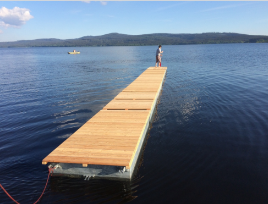 Rozměry
délka – 7,5m
šířka – 1,25mSloženo ze tří modulů o rozměrech 2,5 x 1,25 x 0,3m
Moduly musí být snadno rozebíratelné s možností manipulace
Návodní ukotvení – svislé vedení, borové pilotyMateriál: Povrch/podlaha Sibiřský modřín – terasová prkna s povrchovou impregnací (olejový nátěr)
Plováky z ocelových zinkovaných rámů, plněné polyuretanovou pěnou
Po obvodu mola musí být odrazníkový gumový profil pro přistávání plavidel do 8,5m s nafukovacími boardy (bočními válci plavidla).Molo musí být nepotopitelné a s nízkým ponorem do 10ti cmKupní smlouva na dodávku přístavního molameziVodní záchranná služba ČČK, z.s. a[●]KupujícíV Praze  dne __.__.______...............................................................................Mgr. David SmejkalPrezident VZSProdávajícíV _______ dne __.__.______...........................................................................................................................................................